共创质量新未来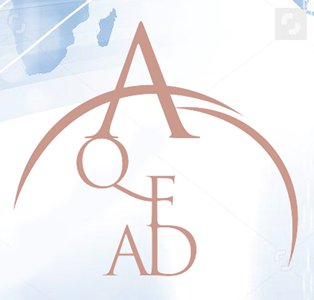 第八届亚洲质量功能展开与创新研讨会       暨质量改进与创新案例大赛The 8th Asia Symposium on Quality Function Deployment and Innovation -ASQFD参 会 回 执 单注：请将此表于2023年7月20日前通过电子邮件反馈至邮箱：AsiaQFDAssociation@126.com 联系人:  王老师 19157813151  肖老师 15990099721参会组织名称参会组织名称参会组织地址参会组织地址联系人联系人联系人邮箱联系人邮箱联系人手机联系人手机参会形式参会形式□ 线下               □ 线上□ 线下               □ 线上□ 线下               □ 线上□ 线下               □ 线上□ 线下               □ 线上□ 线下               □ 线上□ 线下               □ 线上参会人1参会人1部门、职务参会人手机参会人手机参会人2参会人2部门、职务参会人手机参会人手机参会人3参会人3部门、职务参会人手机参会人手机。。。。。。。。部门、职务参会人手机参会人手机。。。。。。。。部门、职务参会人手机参会人手机本次会议是否有发表论文/项目案例本次会议是否有发表论文/项目案例□ 有（本次发表数量_____个）      □ 无    如题目已定，发表题目为（若为多个发表，请依序分别填列）：发表题目1：                                                          发表题目2：                                                            □ 有（本次发表数量_____个）      □ 无    如题目已定，发表题目为（若为多个发表，请依序分别填列）：发表题目1：                                                          发表题目2：                                                            □ 有（本次发表数量_____个）      □ 无    如题目已定，发表题目为（若为多个发表，请依序分别填列）：发表题目1：                                                          发表题目2：                                                            □ 有（本次发表数量_____个）      □ 无    如题目已定，发表题目为（若为多个发表，请依序分别填列）：发表题目1：                                                          发表题目2：                                                            □ 有（本次发表数量_____个）      □ 无    如题目已定，发表题目为（若为多个发表，请依序分别填列）：发表题目1：                                                          发表题目2：                                                            □ 有（本次发表数量_____个）      □ 无    如题目已定，发表题目为（若为多个发表，请依序分别填列）：发表题目1：                                                          发表题目2：                                                            □ 有（本次发表数量_____个）      □ 无    如题目已定，发表题目为（若为多个发表，请依序分别填列）：发表题目1：                                                          发表题目2：                                                            知情同意书同意会议组委会将该案例用于案例教学、书籍出版、摄影、视频播放等形式的质量提升推广活动。                 本人签字：             知情同意书同意会议组委会将该案例用于案例教学、书籍出版、摄影、视频播放等形式的质量提升推广活动。                 本人签字：             知情同意书同意会议组委会将该案例用于案例教学、书籍出版、摄影、视频播放等形式的质量提升推广活动。                 本人签字：             知情同意书同意会议组委会将该案例用于案例教学、书籍出版、摄影、视频播放等形式的质量提升推广活动。                 本人签字：             知情同意书同意会议组委会将该案例用于案例教学、书籍出版、摄影、视频播放等形式的质量提升推广活动。                 本人签字：             知情同意书同意会议组委会将该案例用于案例教学、书籍出版、摄影、视频播放等形式的质量提升推广活动。                 本人签字：             知情同意书同意会议组委会将该案例用于案例教学、书籍出版、摄影、视频播放等形式的质量提升推广活动。                 本人签字：             知情同意书同意会议组委会将该案例用于案例教学、书籍出版、摄影、视频播放等形式的质量提升推广活动。                 本人签字：             知情同意书同意会议组委会将该案例用于案例教学、书籍出版、摄影、视频播放等形式的质量提升推广活动。                 本人签字：             参会费用每位参会人员需缴纳会议费，7月15日前注册报名者1800元/人，7月15日后注册报名者2200元/人。含会议资料、论文案例集、茶水等费用。[ 备注：QFD创新型品管圈专委会成员（单位）享95折优惠 ]  每位参会人员需缴纳会议费，7月15日前注册报名者1800元/人，7月15日后注册报名者2200元/人。含会议资料、论文案例集、茶水等费用。[ 备注：QFD创新型品管圈专委会成员（单位）享95折优惠 ]  每位参会人员需缴纳会议费，7月15日前注册报名者1800元/人，7月15日后注册报名者2200元/人。含会议资料、论文案例集、茶水等费用。[ 备注：QFD创新型品管圈专委会成员（单位）享95折优惠 ]  每位参会人员需缴纳会议费，7月15日前注册报名者1800元/人，7月15日后注册报名者2200元/人。含会议资料、论文案例集、茶水等费用。[ 备注：QFD创新型品管圈专委会成员（单位）享95折优惠 ]  每位参会人员需缴纳会议费，7月15日前注册报名者1800元/人，7月15日后注册报名者2200元/人。含会议资料、论文案例集、茶水等费用。[ 备注：QFD创新型品管圈专委会成员（单位）享95折优惠 ]  每位参会人员需缴纳会议费，7月15日前注册报名者1800元/人，7月15日后注册报名者2200元/人。含会议资料、论文案例集、茶水等费用。[ 备注：QFD创新型品管圈专委会成员（单位）享95折优惠 ]  每位参会人员需缴纳会议费，7月15日前注册报名者1800元/人，7月15日后注册报名者2200元/人。含会议资料、论文案例集、茶水等费用。[ 备注：QFD创新型品管圈专委会成员（单位）享95折优惠 ]  每位参会人员需缴纳会议费，7月15日前注册报名者1800元/人，7月15日后注册报名者2200元/人。含会议资料、论文案例集、茶水等费用。[ 备注：QFD创新型品管圈专委会成员（单位）享95折优惠 ]  费用总额参会人数：共        人    合计金额：             元  （缴费方法提交回执后再行通知）参会人数：共        人    合计金额：             元  （缴费方法提交回执后再行通知）参会人数：共        人    合计金额：             元  （缴费方法提交回执后再行通知）参会人数：共        人    合计金额：             元  （缴费方法提交回执后再行通知）参会人数：共        人    合计金额：             元  （缴费方法提交回执后再行通知）参会人数：共        人    合计金额：             元  （缴费方法提交回执后再行通知）参会人数：共        人    合计金额：             元  （缴费方法提交回执后再行通知）参会人数：共        人    合计金额：             元  （缴费方法提交回执后再行通知）